Community Leaders/Transit and EMS Partners:As we navigate the unprecedented COVID-19 event in our communities, we remind everyone the EMS and Transit Divisions primary mission has, and always will be the Safety and Health of those residents living in, working, or traveling through the communities we serve. For this reason, the Richmond Lenox Ambulance Authority, is announcing a program where we will pick up prescriptions and/or groceries, for those who may have difficulty getting out to their local grocery store or pharmacy. In accordance with the Governors, “Stay at Home, Stay Safe, Save Lives order”. Our agency believes, vulnerable residents, those feeling ill, or persons otherwise unable to drive themselves, need not travel to pick up essential supplies or medicine, when our organization has resources available to pick up and deliver these items to you. Therefore, effective immediately, by contacting Richmond Lenox toll-free at (844) 666-5652, our transit dispatch team, will work with callers to coordinate picking up these items up and delivering them to you at home.The EMS and our related Public Transit operation, also continue to fulfill ALL NEEDS for Emergency and non-emergent medical or nutritional transportation and or treatment. For emergencies please continue call 911. For non-emergency transportation or grocery/medicine delivery assistance, again our toll-free number is (844) 666-5652.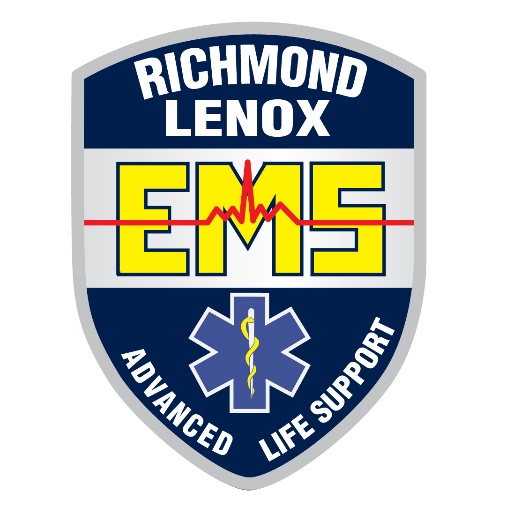 